Schoolondersteuningsprofiel2022 - 2023Laetare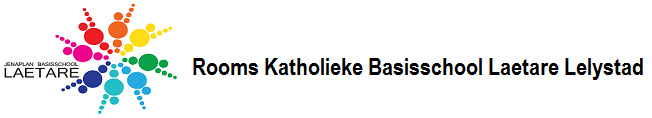 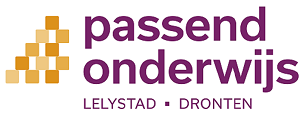 Inhoudsopgave1.	InleidingIn dit SchoolOndersteuningsProfiel (SOP) leest u welke mogelijkheden Laetare heeft voor de ondersteuning van leerlingen met uiteenlopende onderwijsbehoeften. Het schoolbestuur legt ten minste elk jaar vast welke ondersteuning de school kan bieden aan leerlingen die dat nodig hebben. Het SOP is een dynamisch instrument dat een handvat is voor ouders, leerkrachten en school om praktisch vorm te geven aan Passend Onderwijs. Daarnaast biedt het de mogelijkheid om met alle SOP’s van de scholen binnen het samenwerkingsverband te onderzoeken of er sprake is van een dekkend aanbod van ondersteuningsvoorzieningen, zodat leerlingen een ononderbroken ontwikkelproces kunnen doormaken en leerlingen die extra ondersteuning behoeven een zo passend mogelijke plaats krijgen in het onderwijs. Een dekkende ondersteuningsstructuur moet het mogelijk maken dat leerlingen ondersteuning wordt geboden op basis van de vraag en wel zo thuisnabij mogelijk en zo veel mogelijk in school voor regulier basisonderwijs. De schoolbesturen en hun scholen zijn daarvoor verantwoordelijk met betrekking tot de zorgplicht en het vormgeven van passend onderwijs. In de bijlage van het SOP kunt u meer lezen over de zorgplicht.Het schoolondersteuningsprofiel bestaat uit de volgende onderdelen:Algemene gegevensOnderwijsvisie en onderwijsconceptKengetallenBasis en extra ondersteuningDiversiteit leerlingenpopulatieOndersteuningsmogelijkheden (vormen en personele beschikbaarheid)Ambities en scholingMogelijkheden schoolgebouwZorgplicht2.	Algemene gegevens3.	Onderwijs3.1	OnderwijsvisieBasisschool Laetare is een katholieke Jenaplan basisschool gevestigd in de oudste wijk van Lelystad. De school heeft 8 groepen, verdeeld over onder-, midden- en bovenbouw. De naam “Laetare” is afkomstig uit het Latijn en betekent, vrij vertaald, ‘wees blij’. Dat is wat wij als school ook graag willen uitdragen: plezier hebben in het leren, maar ook met elkaar. Wij staan voor gemotiveerde kinderen die nieuwsgierig zijn naar de wereld waarin zij leven. Ze weten wat hun doelen zijn en streven die ook na. Leidend principe is ‘onderwijsgeven doe je met je hart’. Laetare staat voor kwalitatief goed en toekomstgericht onderwijs. Met het accent op de harmonische ontwikkeling van ieder kind, met bijzondere aandacht voor sociaal- emotionele vaardigheden, eigen verantwoordelijkheid en creativiteit. Laetare is voortdurend in ontwikkeling om de kwaliteit van haar onderwijs te waarborgen. Alle partners, ouders, kinderen, leerkrachten en school werken samen.3.2	OnderwijsconceptHet Jenaplan conceptDe ideeën van Peter Petersen en Suus Freudenthal worden in Modern jenaplanonderwijs gecombineerd met het gedachtengoed van Célestin Freinet. Deze uitgangspunten worden verbonden met de verworvenheden van deze tijd: modern jenaplanonderwijs van nu!Dit zijn de 7 kenmerken:Modern met een stevige basis: De moderne jenaplanschool maakt de theorie van Peter Petersen, Suus Freudenthal en Célestin Freinet actueel, passend in de wereld van nu met de verworvenheden van deze tijd en gericht op de toekomst: geen jenaplanschool van vroeger maar een moderne jenaplanschool van nu.Samen ondernemen: In de moderne jenaplanschool neemt ‘samen’ een essentiële plaats in: er wordt gewerkt in stamgroepen, de ouders zijn volwaardige partners in onderwijs en opvoeding. Essenties van de moderne jenaplanschool zijn: ondernemen, plannen, samenwerken, creëren, presenteren, reflecteren en verantwoorden.Uitgaan van kinderlijke nieuwsgierigheid: De ervaringen en belevingen van de kinderen vormen het vertrekpunt van het onderwijs op de moderne jenaplanschool. De stamgroepleider waardeert en stimuleert inbreng van de kinderen, is nieuwsgierig naar hun ideeën. De grote en kleine actualiteit spelen een belangrijke rol. Onderzoeken, ontdekken en ondernemen nemen vanzelfsprekend een belangrijke plaats in: de stamgroep is een onderzoek gemeenschap.Leren doe je zelf en voor jezelf: In de moderne jenaplanschool stellen de kinderen zelf, in overleg met de stamgroepleider en de stamgroep hun eigen weekplan samen. Een groot deel van het ritmisch weekplan bestaat uit de blokperiode, waarin de stamgroep als leef- en leergemeenschap samenwerkt. De stamgroepleider helpt, indien nodig, diepte en structuur aan te brengen.Midden in de wereld: De moderne jenaplanschool zorgt voor contact met verschillende cultuur- en kennisbronnen door excursies, bezichtigingen, mensen uit te nodigen, enz. De stamgroepleider haalt de wereld in de stamgroep of brengt de kinderen naar de wereld.Betekenisvol: In de moderne jenaplanschool wordt gewerkt met ‘levend onderwijs’. Zo is taal is geen vak apart, maar wordt geoefend in betekenisvolle situaties. De Vrije Tekst is het middel om kinderen taalvaardiger te maken. In de moderne jenaplanschool vind je muurkranten, klassenkranten, klassendagboeken (logboeken) en schoolcorrespondentie. Ook andere vaardigheden worden zo veel mogelijk in een betekenisvolle context geleerd.Blijven ontwikkelen: De moderne jenaplanschool deelt ervaringen en inzichten met elkaar via publicaties en studiedagen. Ze maken elkaar deelgenoot van de manier waarop ze werken en geven elkaar hierop feedback. De directieleden participeren in het modern-jenaplanoverleg, alwaar gezamenlijk wordt gewerkt aan verdere ontwikkeling van de moderne jenaplanschool4.	Kengetallen4.1	LeerlingenaantallenSpecificatie leerlingenaantal - schooljaar 2019-2020 (versie mei 2022)4.2	Overige kengetallenUitstroom voortgezet onderwijs5.	Basis en extra ondersteuningElk kind heeft recht op goed onderwijs. Ook kinderen die extra ondersteuning nodig hebben. Een belangrijk uitgangspunt van passend onderwijs is om kinderen zo veel mogelijk binnen de (reguliere) school te ondersteunen met passend en kwalitatief goed onderwijs. Indien een kind extra ondersteuning nodig heeft of een specifieke onderwijsbehoefte, zal de leerkracht in eerste instantie vanuit eigen deskundigheid en die van directe collega’s proberen tot een oplossing te komen. Blijkt de ondersteuningsvraag toch complexer dan wordt de ondersteuningsroute gevolgd van basisondersteuning naar extra ondersteuning. Binnen de ondersteuningsstructuur van de school – eventueel samen met ketenpartners – wordt het geheel van preventieve en licht curatieve interventies planmatig en op een overeengekomen kwaliteitsniveau uitgevoerd. De basisondersteuning bevat vier aspecten: basiskwaliteit, preventieve en licht curatieve interventies, onderwijsondersteuningsstructuur en planmatig werken. Dit is binnen het samenwerkingsverband afgesproken en staat beschreven in de ijkpunten basisondersteuning van de inspectie (niveau 1 t/m 4 van het schema). Niveau 4 is het grijze gebied tussen wat de school zelf nog kan en wat verder gaat dan de basisondersteuning. In het grijze gebied arrangeert het Onderwijsloket ook maatwerk arrangementen. 5.1 	Oordeel van inspectieDe Inspectie van het Onderwijs (Onderwijsinspectie) beoordeelt de kwaliteit van het onderwijs op scholen en andere onderwijsinstellingen. Hiervoor bekijkt de inspectie onder andere of de scholen voldoen aan de wet- en regelgeving en of de financiën op orde zijn.De kwaliteit van het onderwijs op Laetare in Lelystad is voldoende bevonden, hierbij staat didactisch handelen niet op beoordeeld in verband met een digitaal inspectiebezoek. De herstelopdracht op Zicht op ontwikkeling en kwaliteit van onderwijs zijn als goed beoordeeld. Om het didactisch handelen in zicht te krijgen wordt door het bestuur in het schooljaar 2020/2021 een audit gehouden.Het laatste inspectierapport met basisarrangement is gedateerd op oktober 2020.6.	Diversiteit leerlingenpopulatieIn onderstaande tabel ziet u de diversiteit van de leerlingenpopulatie in het schooljaar 2022-2023. Deze tabel wordt tegelijk met de oktobertelling ingevuld. Het aantal leerlingen dat onder een bepaalde categorie valt, is in leerlingenaantallen weergegeven. De leerlingen kunnen onder meerdere categorieën vallen.7.	Ondersteuningsmogelijkheden7.1	Vormen van ondersteuningLaetare kan ondersteuning bieden aan leerlingen met:De school kan de volgende vormen van ondersteuning voor leerlingen inzetten: 7.2 	Personele beschikbaarheidIn onderstaande tabel staat met welke functionarissen Laetare in het schooljaar 2018-2019 actieve samenwerkingsrelaties heeft, om (in)directe ondersteuning te geven aan leerlingen met extra ondersteuningsbehoeften. Deze functionarissen kunnen in dienst zijn bij de school of het schoolbestuur of zijn via een externe partij beschikbaar. De beschikbaarheid van de functionarissen is ook weergegeven in het aantal vastgelegde uren per week voor het schooljaar 2018-2019.Daarnaast is er tenminste elke zes weken overleg met het ondersteuningsteam dat bestaat uit de schoolmaatschappelijk werker, intern begeleider, orthopedagoog, jeugdverpleegkundige en schoolleider.7.3 	AmbitiesDe school wil in het huidige aanbod van het onderwijs, kijkend naar de ondersteuningsbehoefte van de leerlingenpopulatie en de ondersteuningsmogelijkheden, binnen nu en twee jaar een goede reguliere Jenaplanschool zijn met beperkte specialisatie.7.4 	Scholing leerkrachtenOm de leerlingen zo goed mogelijk te ondersteunen en te begeleiden wil de school /het team/ de leerkrachten binnen nu en de komende twee jaar scholen op de volgende onderwerpen:HoogbegaafdheidTaal/ lezenRekenenPedagogisch klimaatJenaplan onderwijs7.5 	SamenwerkingLaetare onderhoudt samenwerkingsrelaties met de volgende partners/ organisaties: Samenwerkingsverband Primair OnderwijsSpeciaal (Basis)onderwijs binnen het samenwerkingsverband Lelystad/DrontenJeugd- en Gezinsteam/ POH-er/ GIDS-jeugdGemeente GGZSamen Veilig Midden-NederlandLeerplichtWijkagent/ politieLogopedieFysiotherapieErgotherapieExpertisecentraBartiméus/ VisioKentalisVoorschoolse opvangSamenwerkingsverband Voortgezet OnderwijsVoortgezet onderwijsVeilig Thuis FlevolandStudiecentrumc2/ PlustijdOke op school8.	SchoolgebouwIn onderstaande tabel staan de mogelijkheden van het schoolgebouw:Bijlage 1: ZorgplichtOuders hebben het recht om hun kind aan te melden (schriftelijk) op de school van hun voorkeur. Dit is vervolgens de school waarvan het schoolbestuur de zorgplicht heeft om te zorgen dat de leerling een passende onderwijsplek krijgt. Ouders mogen hun kind aanmelden bij meerdere scholen. Ze moeten dit dan aangeven op het aanmeldformulier en aangeven welke school hun eerste voorkeur heeft. Voor de school van eerste voorkeur geldt de zorgplicht. Van ouders wordt verwacht dat ze, indien bekend, bij de aanmelding aangeven dat hun kind extra ondersteuning nodig heeft. Een basisschool is dus niet verplicht om een leerling toe te laten.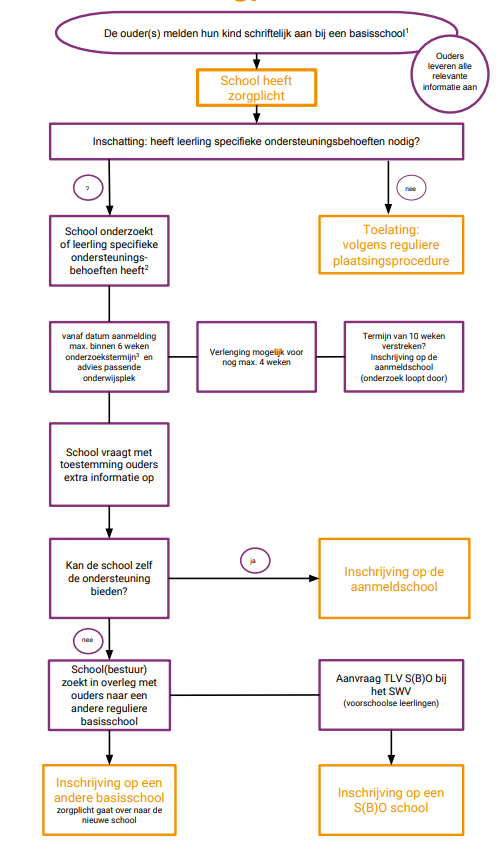 Toelichting schema zorgplichtSamenwerkingsverbandSWV Passend onderwijs Lelystad DrontenSchoolKBS LaetareBRIN12QA00Soort OnderwijsBasisonderwijsDirecteurMarije van TolAdresLeekerhoek 16, 8223 ZR LelystadTelefoon0320-221283E-mailinfo@laetare.nlWebsitewww.laetare.nl BestuurScholengroep Katholiek Onderwijs - Flevoland en Veluwe (SKO)Vastgesteld op:MR:Schoolbestuur:Berenboel (1-2)Slingerapen (1-2)Stampertjes (3-4)Knuffelbuffels (3-4)Circus (5)Vossenhol (6-7-8)Donderstenen (6-78-)Krokodillenbende (6-7-8)TotaalLeerlingenaantallen272918181721242417801-10-201501-10-201601-10-201701-10-201801-10-201901-10-202001-10-2021Leerlingenaantallen229223210185180172162% Gewichtenleerlingen 0,35,68%5,83%6,19%7%10%8,7%Nvt% Gewichtenleerlingen 1,26,99%9,87%10%7%7%5,8nvtVerplaatsingenBao à SBO1102010Bao à SO1100000S(B)O à Bao0000000PROVSOVMBO BLVMBO BL-KLVMBO KLVMBO KL-GTVMBO GTVMBO GT-HAVOHAVOHAVO/ VWOVWO2017-2018111406342342018-2019200704250402019-2020202713180212020-2021102621143222021-202230553223021NiveauOmschrijvingBasisondersteuning(ondersteuning in de groep/ school)1Leerkracht observeert, signaleert, voert uit, evalueert, werkt handelingsgericht en opbrengst gericht.Basisondersteuning(ondersteuning in de groep/ school)2De leerkracht overlegt met collega’s, voert groepsbespreking/ collegiale consultaties.Afwegen wie of wat verder nodig is binnen of buiten de school. Er worden interventies binnen de school gedaan met zo nodig hulp van het CJGBasisondersteuning(ondersteuning in de groep/ school)3De leerkracht overlegt met de IB-er (leerlingbesprekingen) om onderwijsbehoeften te verhelderen, te reflecteren op eigen gedrag, ervaringen uit te wisselen en aanpak af te stemmen, interventies en ondersteuning in de school organiseren. De ondersteuning wordt door de school zelf georganiseerd.Basisondersteuning(ondersteuning in de groep/ school)4Het ondersteuningsteam wordt geraadpleegd en/of het Onderwijsloket wordt geraadpleegd. Het kind heeft extra ondersteuning nodig die verder gaat dan de school zelf kan bieden. Het ondersteuningsteam beschrijft wat het kind nodig heeft om zich optimaal te kunnen ontwikkelen, vgl. de vijf velden. Het voorbereiden van een aanvraag van toelaatbaarheidsverklaring SBO of SO waarbij instemming van het SWV noodzakelijk is. Er wordt een integraal plan van aanpak gemaakt.Extra ondersteuning5Onderwijsloket:Handelingsgericht arrangeren (op basis van de vijf velden) van arrangementen(tijdelijk).Expertise uit SWV S(B)O wordt ingezet met boven schoolse arrangementen. Hiervoor is een ontwikkelingsperspectief geschreven (binnen 6 weken). Cluster 1 en 2 ondersteuning een verwijzing via OnderwijsloketExtra ondersteuningTLVToelaatbaarheidsverklaring voor speciale onderwijsvoorzieningen door het SWV (kort- en lang durend) 1. SBO (TLV) en 2. SO (TLV):• Categorie 1: SO-school voor ZMLK, LZ of Gedrag• Categorie 2: SO-school voor LG.• Categorie 3: SO-school voor MG (ZMLK-LG).De school biedt, op dit moment, basis en/of extra ondersteuning aan leerlingen met een ondersteunings-vraag op het gebied van:Berenboel (1/2)Slingerapen (1/2)Stampertjes (3/4/5)Knuffelbuffels (3/4/5)Vossenhol (3/4/5)Grote Guppies (6/7/8)Donderstenen (6/7/8)Krokodillenbende (7/8)TotaalAantal leerlingen2422181920191820160Een eigen leerlijn (OPP)112352923Meer-/Hoogbegaafdheid121131211DownsyndroomMoeilijk leren/ licht verstandelijke beperking11Dyslexie1135DyscalculieSpraakstoornis/logopedische problemen513110TaalOntwikkelingStoornis6118NT2/ nieuwkomers11143212Motorische handicap213Overige fysieke beperking (bijv. chronische ziekte, epilepsie, astma)1315Slechtziend/blind11Slechthorend/doofADHD437ADD11Autisme of verwante stoornis123Depressieve klachtenGrensoverschrijdend gedrag21418Faalangst/onzekerheid111328Gebrek aan weerbaarheid11133312Verminderd sociaal-emotioneel welbevinden2125Ongezonde levensstijl (te denken valt aan het stimuleren van gezond gedrag (bijvoorbeeld gezonde school))31116Verslaving (te denken valt aan gameverslaving)1124RadicaliseringSchooluitval In mindere mate In voldoende mate In hoge mate Niet/ n.v.t.Een eigen leerlijnXHoogbegaafdheidXDownsyndroomxMoeilijk leren/ licht verstandelijke beperkingxDyslexieXDyscalculiexSpraakstoornis/ logopedische problemenXTaalOntwikkelingStoornisxNT2/ nieuwkomersXMotorische handicapXOverige fysieke beperking (bijvoorbeeld chronische ziekte, epilepsie en astma)XSlechtziend/ blindxSlechthorend/ doofxADHDXADDXAutisme of verwante stoornisXDepressieve klachtenxGrensoverschrijdend gedragXFaalangst/ onzekerheidXGebrek aan weerbaarheidXVerminderd sociaal-emotioneel welbevindenXOngezonde levensstijl(te denken valt aan het stimuleren van gezonde gedrag (bijv. gezonde school)XVerslaving(te denken valt aan gameverslaving)xRadicaliseringxSchooluitvalxToelichting hoe de vormen van ondersteuning georganiseerd wordenVormen van remediale hulpOnderwijsassistent geeft RT binnen de school, aangestuurd door de leerkracht. Dit gebeurt op het gebied van ondersteuning bij uitvoering dyslexieprotocol, uitvoering van ondersteuning ontwikkeling woordenschat en op het gebied van rekenen en begrijpend lezen.Ondersteuningsprogramma’s voor zeer begaafde leerlingenPlusklas is gerealiseerd via het SWV.In ontwikkeling: leerroute/ protocol voor meer- en  hoogbegaafden.Verdieping IB’er training hoogbegaafdheid rondom signalering en opstellen onderwijsprogramma.Ondersteuningsprogramma’s voor moeilijk lerende leerlingenEigen leerlijn in de groep, voor zaakvakken wordt er gebruik gemaakt van het digitale middel Snappet.Aangepaste werk- en instructieruimtesMiddelen worden aangepast op niveau binnen de groep (bijvoorbeeld aangepaste tafel of stoel).Programma’s of methodieken bij onderwijs aan leerlingen met lichamelijke/ zintuigelijke beperkingenIn de groep in samenwerking met externe organisatie.Programma’s of methodieken die zich richten op sociale veiligheidIn de groep aan de hand van de Vreedzame SchoolWaar mogelijk een groepstraining Rots en Water door de gedragsspecialist.Programma’s of methodieken die zicht richten op de preventie van gedragsproblemenDe Vreedzame School. Door bezuiniging zijn externe programma’s op dit moment niet beschikbaar. Waar mogelijk een groepstraining Rots en Water door de gedragsspecialist.Programma’s of methodieken die zicht richten op de aanpak van gedragsproblemenIn de groep aan de hand van de Vreedzame School.Waar mogelijk een groepstraining Rots en Water door de gedragsspecialist.Groepsdoorbrekend onderwijsPer bouw, waar nodig afgestemd op het individu (eigenleerlijn)FaalangsttrainingNiet(extra) HuiswerkbegeleidingBuiten de schoolAnti-pestprogrammaVreedzame SchoolAnti-Pestcoördinator binnen de school(School)maatschappelijk werkMDF in OT en op afroepOpvoedingshulp voor ouders/ gezinnenMDF of GGD in OT en/ of afroepOverige lichte en preventieve jeugdhulpMDF of GGDBegeleiding van chronisch zieke kinderenExtern studiecentrum In dienst bij de school /   het schoolbestuur Externe medewerker Zowel in dienst als  extern beschikbaar Niet beschikbaar Aantal uren per week   beschikbaarIntern begeleiderOnderwijsassist(en)x80Gedragsspecialistx0Schoolmaatschappelijk werkerx1Speltherapeutx0Remedial teacherx4Logopedistx0,5Dyslexiespecialistx0DyscalculiespecialistxSpecialist hoogbegaafdheidx8Ergotherapeutx0Fysiotherapeutx0ADHD/ADD-specialistx0Autismespecialistx0(Ortho)pedagoogx4(School)psycholoogx0NT2-begeleidingx10Jeugdverpleegkundigex1Sterk in de Klasx8Ambulant begeleider Kentalisx0Ambulant begeleider De Kleine Prins/ De Twijnx0Mogelijkheden schoolgebouwBeschikbaar?ToelichtingEr is ruimte beschikbaar voor 1-op-1 begeleidingJaAanwezigheid van een ruimteEr zijn prikkelarme werkplekken voor leerlingen beschikbaarJaMet 7 studybuddies.De school en omgeving zijn rolstoel-toegankelijkJaGebouw alleen op begane grond gesitueerd. Het pand is echter niet geheel drempelloos.De lokalen zijn aangepast voor leerlingen met speciale bewegingsbehoeftenNeeEr zijn ruimten met specifieke functies voor beweging en leerbehoeftenJaInpandige speelzaalDe school biedt individuele werkplekkenJaDiverse plekken in de middenruimte van de schoolEr is ruimte voor kinderen om zich terug te trekkenJaStilteplekken zoals respectbankAanmelding basisschool (betreft kinderen die nog niet aangemeld zijn op één van de scholen van het SWV Passend Onderwijs Lelystad Dronten)Ouder(s) melden hun kind schriftelijk aan bij de school van voorkeur. De plaatsingsprocedure van de betreffende school is leidend. Ouders moeten bij aanmelding doorgeven of hun kind bij meerdere scholen is aangemeld. De school van voorkeur heeft zorgplicht. Om over te kunnen gaan tot plaatsing en inschrijving moet zijn voldaan aan de onderstaande voorwaarden:Er is plaatsruimte op de school van aanmelding (de school is niet vol). Een school mag een leerling weigeren als de school vol is. Maar, een school moet altijd een consequent en transparant toelatingsbeleid voeren. Daarbij hoort dat het toelatingsbeleid ook voor de ouders toegankelijk is. De school beschrijft dit in de schoolgids en op de website van de school.Ouders respecteren de grondslag van de school.Aanmelden kan vanaf de leeftijd van 3 jaar. Kinderen die jonger zijn, kunnen op een wachtlijst worden geplaatst, maar zo mogelijk uiterlijk 10 weken voor de datum waarop de toelating tot de school wordt gevraagd.Ouders moeten bij de aanmelding aangeven indien er sprake is of een vermoeden is dat hun kind specifieke ondersteuningsbehoeften heeft. Wanneer de school onvoldoende informatie over de ondersteuningsbehoeften van de leerling heeft en ouders weigeren relevante informatie te verstrekken, dan kan de school besluiten om de leerling niet in te schrijven. De school meldt dit altijd schriftelijk aan de ouders. N.B. De aanmelding van een kind op een bepaalde school is een belangrijke beslissing in de opvoeding. Ouders die gezamenlijk het gezag dragen over het kind, moeten samen overeenstemming over de aanmelding bereiken. Het is echter niet noodzakelijk dat de ouders samen de aanmelding verrichten. In beginsel mag de school er te goeder trouw van uitgaan dat als een van de met het gezag belaste ouders een kind op een school aanmeldt, deze aanmelding met goedvinden van de andere ouder plaatsvindt. De ouders hebben meldingsplicht. Als de ouders het samen niet eens worden over een aanmelding, zullen zij zelf stappen moeten ondernemen om dit verschil van mening te beslechten. Tot het moment dat er door de ouders overeenstemming is bereikt over de aanmelding op een school of een rechter dit geschil heeft beslecht, kan het bevoegd gezag de aanmelding niet accepteren. Indien een dergelijke patstelling ertoe leidt dat een kind onnodig thuis komt te zitten, doet de school er goed aan de leerplichtambtenaar in te schakelen.N.B. Als ouders hun kind aanmelden bij het speciaal (basis)onderwijs dient de school dezelfde procedure te doorlopen als het basisonderwijs, met dien verstande dat een plaatsing alleen kan met een toelaatbaarheidsverklaring, afgegeven door het samenwerkingsverband voor respectievelijk SBO of SO. De leerling kan niet worden ingeschreven bij een S(B)O als er geen toelaatbaarheidsverklaring is. N.B. De zorgplicht geldt juridisch gezien voor het schoolbestuur. In praktijk vult de school van aanmelding de zorgplicht in.Verhuizing van een leerling met specifieke ondersteuningsbehoeften:Een leerling functioneert in het regulier onderwijs met extra ondersteuning. Hij/zij verhuist naar een andere woonplaats en wil daar ook graag naar een reguliere school en vanwege de specifieke ondersteuningsbehoeften (extra) ondersteuning ontvangen. De ouders melden hun kind schriftelijk aan bij een nieuwe school. De scholen hebben contact met elkaar voor een informatieoverdracht (met toestemming van ouders). De nieuwe school schat op basis van de ontvangen informatie in of de leerling (extra) ondersteuning nodig heeft. Iedere school heeft de basisondersteuning ingericht conform de criteria van het ondersteuningsplan van het samenwerkingsverband. Er kunnen hierdoor verschillen zijn in niveau en mogelijkheden. Het is dus mogelijk dat de nieuwe school de ondersteuningsbehoeften anders inschat en andere mogelijkheden heeft. De vraag om (extra) ondersteuning kan daardoor anders zijn.2.   De school onderzoekt of leerling specifieke ondersteuningsbehoeften heeftOm te onderzoeken of een leerling specifieke ondersteuningsbehoeften heeft, gebruikt de school de verkregen informatie. Deze is afkomstig van de ouders, eventueel aangevuld met informatie van het kinderdagverblijf, de peuterspeelzaal, de vorige school en/of andere deskundigen. De school en het aanwezige Ondersteuningsteam (OT) van de school schat op basis van de aanwezige informatie in of en zo ja welke specifieke ondersteuningsbehoeften de leerling nodig heeft. Dit doet een school op basis van de basisondersteuning van de school en de eigen kennis en ervaringen. Een school maakt de inschatting ook als de informatie beperkt is. Casus Coördinatie: deze verantwoordelijkheid m.b.t. proces en communicatie ligt bij één iemand op de aanmeldschool. Plan van aanpak:Wat moet het kind nog ontwikkelen om regulier te laten slagen?Wat moet de reguliere school nog ontwikkelen om regulier te laten slagen? Welke eventuele ondersteuning is er (op de reguliere school) nodig? (eigen school(bestuur)/OT/SWV/JGT/Dronter Koers)3.   OnderzoekstermijnDe onderzoekstermijn gaat in vanaf het moment dat de school de schriftelijke aanmelding van ouders heeft ontvangen.  Vervolgens heeft de school zes kalenderweken de tijd om een passende plek te vinden. Eventueel kan deze termijn met vier kalenderweken worden verlengd. Gedurende deze periode hoeft de school de leerling niet te plaatsen. Ouders worden (schriftelijk) op de hoogte gehouden over de voortgang, termijnen en besluitvorming. Als de maximale termijn van tien weken verstreken is en het onderzoek nog niet is afgerond, wordt de leerling geplaatst op de school van aanmelding.